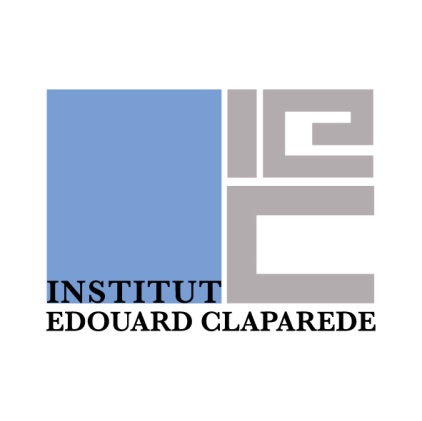 Centre de consultation et de traitement Henri Sauguet Unité Petite Enfance Centre Médico-Psycho-Pédagogique Espace d’Accueil, de Prévention et d’Orientation Bureau d’Aide Psychologique Universitaire L’institut Edouard Claparède (92200) recherche :Un(e) assistant(e) de service social à mi-tempsPoste en CDI à mi-temps, à pourvoir dès que possible.CCN66L’assistant(e) de service social participe, en lien avec l’équipe pluridisciplinaire du CMPP, à l’élaboration du projet de soin proposé à l’enfant et sa famille.La prise en compte de l’environnement de l’enfant et du contexte socio-économique de sa famille est une nécessité pour un accompagnement global de qualité.Les missions de l’assistant (e) de service sociale au CMPP répondent aux besoins de prise en charge globale et s’articulent, en interne avec l’équipe pluridisciplinaire, et à l’extérieur, avec les partenaires.Mission :Accompagnement social des enfants et de  leurs familles suivis au CMPPModalités de travail :Travail en équipe pluridisciplinaire, (au sein de l’équipe de périnatalité et petite enfance).Participation à la réflexion clinique et institutionnelle.Liens avec les partenaires ; écoles, Aide Sociale à l’Enfance, Maison  Départementale des Personnes Handicapées, inter-secteur de pédopsychiatrie…Lettre de motivation et CV à adresser à :Institut Edouard ClaparèdeMadame Marie-Paule Gaillard5 rue du Général Cordonnier92200 Neuilly-sur-Seinemp.gaillard@institut-claparede.fr